2019-1-TR01-KA204-073853Supporting and Enhancing Common Humanistic Values and Basic Sufficiencies to Refugees on the way of Becoming Global Citizen Project (Dünya Vatandaşı Olma Yolunda Mültecilerin Ortak İnsani Değerler Konusunda Temel Yeterliliklerini Destekleme ve Geliştirme Projesi)Gaining Common Human Values Methodological Framework Course Program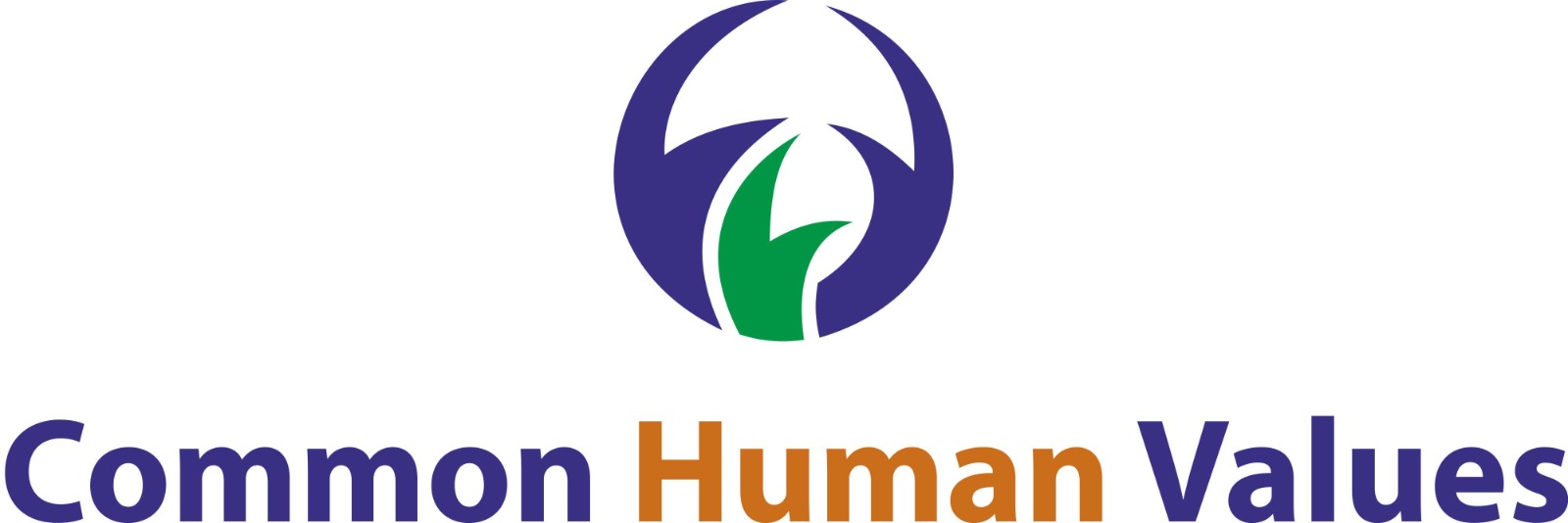 TABLA DE CONTENIDOEL NOMBRE DEL PROGRAMAPrograma del Curso/Marco Metodológico Adquisición de Valores Humanos ComunesLA BASE DEL PROGRAMA1. Educación de adultos Erasmus+ de la UE 2019-1-TR01-KA204-073853 Apoyar y mejorar los valores humanísticos comunes y las suficiencias básicas para los refugiados en el camino de convertirse en un proyecto de ciudadano global2. Resolución del Consejo sobre una nueva agenda europea para el aprendizaje de adultosUna Resolución adoptada por el Consejo de la Unión Europea (UE) el 29 de noviembre de 2021 sobre una nueva Agenda Europea para el Aprendizaje de Adultos destaca la necesidad de aumentar significativamente la participación de los adultos en el aprendizaje formal, no formal e informal.La nueva Agenda Europea para el aprendizaje de adultos describe una visión de cómo debería desarrollarse el aprendizaje de adultos en Europa para 2030 en las siguientes cinco áreas prioritarias:a) gobernanza del aprendizaje de adultos, con un fuerte enfoque en las estrategias nacionales de todo el gobierno y las asociaciones de partes interesadasb) oferta y aprovechamiento de oportunidades de aprendizaje permanente con financiación sosteniblec) accesibilidad y flexibilidad – para adaptarse a las necesidades de los adultosd) calidad, equidad, inclusión y éxito en el aprendizaje de adultos: haciendo hincapié en el desarrollo profesional del personal de aprendizaje de adultos, la movilidad tanto de los estudiantes como del personal, la garantía de calidad y el apoyo activo a los grupos desfavorecidose) las transiciones verde y digital y las necesidades de habilidades relacionadas.3. Objetivos de Desarrollo Sostenible 2030 de las Naciones Unidas;Objetivo 6. Garantizar la disponibilidad y la gestión sostenible del agua y el saneamiento para todosObjetivo 7. Garantizar el acceso a una energía asequible, fiable, sostenible y moderna para todosObjetivo 13. Tomar medidas urgentes para combatir el cambio climático y sus impactos*Objetivo 14. Conservar y utilizar de forma sostenible los océanos, los mares y los recursos marinos para el desarrollo sostenibleObjetivo 15. Proteger, restaurar y promover el uso sostenible de los ecosistemas terrestres, gestionar los bosques de forma sostenible, combatir la desertificación y detener e invertir la degradación de la tierra y detener la pérdida de biodiversidad                   Declaraciones según la Agenda 2030: https://sdgs.un.org/2030agenda4. La Ley Básica de Educación Nacional No. 1739, publicada en el Diario Oficial de fecha 24.06.1973 y numerada 14574,5. El Reglamento de las Instituciones de Aprendizaje Permanente del Ministerio de Educación Nacional, publicado en el Diario Oficial de fecha 04.11.2018 y número 30388,6. Programa de Curso Marco de Instituciones de Educación No Formal, que fue aceptado con la decisión de la Junta de Educación con fecha 20.04.2016 y número 19.7. Ley Básica de Educación Nacional N° 1739, publicada en el Diario Oficial de fecha 24.06.1973 y numerada 14574,8. La Directiva sobre la Realización de las Actividades de Educación Pública publicada en el Diario de Notificaciones, de fecha 8 de junio de 2011 y número 2645,9. Ley Municipal N° 5393, publicada en el Diario Oficial de fecha 13.07.2005 y numerada 25874CONDICIÓN DE INGRESO AL PROGRAMA	1. Tener 17 años.CUALIFICACIÓN DE EDUCADORESEn la implementación del programa del curso, los capacitadores se asignan de acuerdo con el siguiente orden de prioridad;1. Quienes hayan recibido formación de formadores en Valores Humanos Comunes (Módulo I), Urbanización en la Vida Social y Cultura Institucional (Módulo II), Multiculturalidad, Ciudadanía Mundial Humana y Virtud (Módulo III) Módulos formativos creados en el ámbito del proyecto antes mencionado,2.  De acuerdo con la "Tabla de Áreas de Enseñanza, Designación y Principios de Lectura" publicada por la Junta de Educación y Disciplina;a) Los designados como docentes en el campo de Asesoramiento Psicológico, Orientación, Árabe, Inglés, Sociología, Arte y Formación Profesional, Lengua y Literatura Turca, Turco, Estudios Sociales, Geografía, Historia, Biología, Química, Física,3. Los que estén habilitados para ser nombrados maestros en estos campos en caso de no poder encontrar maestro,4. Quienes dispongan de Orientación de Consejería Psicológica, Árabe, Inglés, Sociología, Arte y Formación Profesional, Lengua y Literatura Turca, Turco, Estudios Sociales, Geografía, Historia, Biología, Química, Física determinada por la “Tabla de Áreas Docentes, Designación y Principios de enseñanza" publicado por la Junta de Educación y Disciplina.5. Aquellos que tienen orientación de asesoramiento psicológico, árabe, inglés, sociología, arte y formación profesional, lengua y literatura turcas, turco, estudios sociales, geografía, historia, biología, química, física, formación pedagógica, certificado de educación,6. Las personas que sean o puedan ser nombradas como docentes en caso de que no se encuentre docente,7. Quienes reciban el título de “Master Trainer” en los centros de Educación Pública,8. Los que reciban formación en administración pública,9. Los que reciben Educación Religiosa,Se asignan como docentes/capacitadores a los “Profesores”, “Formadores Maestros” e “Instructores” que laboran en los centros de educación continua de los Municipios, Centros de Educación Pública, Direcciones de Trabajo Familiar y Servicios Sociales, Universidades y otras instituciones que brindan educación de adultos.OBJETIVOS DEL PROGRAMASe espera que la persona que complete el Programa del Curso de Adquisición de Valores Humanos Comunes obtenga los siguientes valores:1. Alcanzar la conciencia de Ciudadanía Mundial,2. Reconocer los Valores Humanos Comunes,3. Ser capaz de identificar y reconocer los valores individuales,4. Reconocer los valores sociales y ecológicos,5. Comprender la importancia de los valores individuales y sociales en la vida humana,6. Comprender la importancia de la educación en valores en la vida social,7. Reconocer y adaptarse a los valores materiales y espirituales de la sociedad en que viven,8. Aprender los valores ecológicos y aplicarlos en la vida diaria como un valor universal entendiendo su importancia,9. Determinar las metas vitales del individuo, asegurando la integración de estas metas con los valores humanos comunes,10. Sensibilizar sobre la urbanización y la cultura empresarial en la vida social,11. Sostenibilidad de la ciudad, instaurando una cultura de conciencia urbana y ambiental,12. Comprender la contribución de los ciudadanos a la sostenibilidad de la ciudad,13. Conocer las áreas de infraestructura social común y los recursos naturales comunes de la ciudad,14. Ser capaz de darse cuenta del papel de las personas en la sostenibilidad de la vida urbana,15. Desarrollar habilidades de convivencia en espacios como casas, departamentos, calles, plazas, etc.16. Disponer de información sobre servicios como alojamiento e infraestructura, transporte interurbano y urbano,17. Conocer las reglas sociales en la comunicación personal,17. Comprender las definiciones de migración y urbanización,18. Comprender los problemas que enfrentan las ciudades debido a las consecuencias de la migración,19. Comprender las definiciones de ciudad y urbanidad,20. Tener información sobre las instituciones de la ciudad donde residen y los servicios que prestan,21. Reconociendo lo urgente e importante en el beneficio del sistema de salud, comprendiendo la importancia de llegar a la mayoría del sistema de salud,22. Aprender a integrar los privilegios otorgados como resultado del sentido de pertenencia, según las condiciones de hoy,23. Disponer de información sobre bibliotecas, servicios municipales, equipamientos sociales, agua, alcantarillado, transporte público, electricidad, transporte, parques y jardines,24. Explicar la definición y el alcance del medio ambiente,25. Tener conocimientos sobre Conciencia Ambiental y Protección Ambiental,26. Definición del concepto de contaminación ambiental,27. No reconocer las Causas y Consecuencias de la Contaminación Ambiental,28. Definir las proyecciones de cambio climático del país en el que viven,29. Definición de los roles de los ciudadanos en la prevención de la contaminación ambiental,30. Ser sensible al medio ambiente y tomar parte activa en la protección del medio ambiente,31. Desarrollar métodos para crear un ambiente saludable y aplicar estos métodos,32. Tener conocimientos a un nivel que pueda traer un comportamiento positivo a quienes lo rodean en la formación de la conciencia ambiental,33. Sensibilizarse con la protección del medio ambiente natural y los recursos naturales,34. Un alto nivel de conciencia sobre los derechos humanos fundamentales y los problemas de limpieza ambiental (en el tráfico, compras, escuelas, áreas públicas, etc.),35. Aumentar la conciencia de establecer el futuro en la vida global,36. Desarrollando ideas sobre “un buen futuro” y “la humanidad en el futuro”,37. Desarrollar una actitud positiva hacia la vida urbana sostenible,38. Explicar los comportamientos y hábitos propios de las personas del país en que viven,39. Conocer sus derechos y responsabilidades en el país en el que se encuentran y actuar en consecuencia,40. Tener conocimiento de la lengua, historia, cultura e instituciones básicas del país en que residen,41. Adaptarse a las reglas y el orden de la sociedad en la que vive y no comportarse de manera que moleste a los demás.42. Aprender los valores humanos universales e integrarlos en la propia vida,43. Reconocimiento y clasificación de valores ecológicos44. Desarrollar la conciencia ecológica y asumir la responsabilidad ambiental,45. Desarrollar la conciencia sobre el concepto de “Energía renovable”,46. ​​Reconociendo el concepto de “multiculturalismo”,47. Adquirir ciudadanía mundial o conciencia de ciudadanía global,48. Comprender el lugar y la importancia de la virtud en la vida individual y social,49. Reconociendo virtudes y sentimientos comunes a la humanidad,50. Conociendo los criterios básicos que debe tener una persona virtuosa,51. Comprender el contenido semántico del discurso “Efecto Mariposa”,52. Comprender la importancia de un mundo sostenible.EXPLICACIONES SOBRE LA IMPLEMENTACIÓN DEL PROGRAMA1. Adquirir valores humanos comunes Marco metodológico/Programa del curso EU Erasmus+ Adult Education 2019-1-TR01-KA204-073853 Apoyar y mejorar los valores humanísticos comunes y las suficiencias básicas para los refugiados en el camino hacia el proyecto de convertirse en ciudadano global Dentro del alcance del Proyecto de Apoyando y desarrollando competencias básicas en el tema de los valores humanos), el socio local Kayra Yoyelem Eğitim-Research-Engineering Consultancy Ltd., bajo la dirección de la Universidad de Gaziantep. St. bajo el liderazgo del Municipio Metropolitano de Gaziantep, Universidad Técnica de Estambul, Portugal/Municipio de Lousada, Lituania/Asociacıja Tavo Europa, España/Ajuntament de Villanueva de Castellon en cooperación con expertos, conferencistas y profesores de campo.2. Marco Metodológico/Programa de Curso Adquirir Valores Humanos Comunes Puede ser aplicado en ambientes aptos para la educación en centros de educación continua de municipios, Centros de Educación Pública, Direcciones de Familia, Trabajo y Servicios Sociales, Universidades y otras instituciones de educación de adultos.3. Sobre Valores Humanos Comunes (Módulo I), Urbanización en la Vida Social y Cultura Institucional (Módulo II), Multiculturalidad Ciudadanía Mundial Humana y Virtud (Módulo III) Módulos de educación creados en el ámbito del proyecto Marco Metodológico/Programa de Cursos para Ganar Bienes Comunes. Los valores humanos deben ser aplicados por formadores que hayan recibido formación de formadores.4. Adquirir Valores Humanos Comunes Con los objetivos y contenidos del Marco Metodológico/programa del Curso; Su objetivo es llevar los valores dados en la siguiente tabla a las personas que participan en el curso y desarrollar a las personas de esta manera.5. Durante el programa, se debe apoyar la participación activa del individuo en el aprendizaje capacitando a los individuos para realizar actividades de despertar la curiosidad, la planificación, la investigación, el descubrimiento, el análisis, la profundización, el intercambio y la aplicación a la vida.6. En la implementación del programa, los formadores que brinden servicios de orientación deben ser una guía que contribuya al cambio y desarrollo de las competencias de las personas.7. En las actividades de enseñanza-aprendizaje, se deben utilizar métodos, técnicas y estrategias de enseñanza-aprendizaje que activen a los participantes de acuerdo con el nivel del participante, el entorno educativo y los factores ambientales. Se debe tener cuidado para garantizar que las técnicas seleccionadas sean suficientes para atraer a personas con diferencias individuales y culturales.8. Deben utilizarse métodos y estrategias de enseñanza adecuados para el contenido y el aprendizaje al explicar los temas a las personas.CRÉDITO DEL PROGRAMANo se otorga crédito a los participantes del programa de Marco Metodológico/Curso de Obtención de Valores Humanos Comunes.DURACIÓN Y CONTENIDO DEL PROGRAMAPrograma Marco Metodológico Adquisición de Valores Humanos Comunes / Duración del programa del curso; Se ha calculado como un total de 20 horas de clase, con un máximo de 6 horas de clase por día. La distribución de estos períodos según las asignaturas se muestra en la siguiente tabla.CONTENIDOMÓDULO I.INFORMACIÓN DEL CONTENIDO DEL MÓDULO/ TÍTULOS1. EDUCACIÓN EN VALORES HUMANOS COMUNES1.1- ¿Por qué era necesaria la Educación en Valores Humanos Comunes?1.2- ¿Cuáles son los Objetivos Concretos a Alcanzar en las Formaciones en Valores Humanos Comunes?1.2-1- ¿Qué es el valor?1.2-2- 10 Valores Humanos Básicos/Comunes Según Shwartz1.2-3-Características de los Valores1.2-4-Funciones de valores2- VALORES INDIVIDUALES2.1- ¿Cuáles son los valores fundamentales individuales?2.1- A- Otros Valores Fundamentales Individuales3- VALORES SOCIALES3-1. Características de los Valores Sociales:3-2. Funciones de los Valores Sociales:3-3. ¿Qué son los Valores Sociales?4- VALORES UNIVERSALES DE LA HUMANIDAD Y VALORES ECOLÓGICOS4.1- Valores Humanos Universales4.2- Valores Ecológicos4.2-2-A- Amor por el Medio Ambiente4.2-2-B- Respeto al Medio Ambiente4.2-2-C- Iniciativa Ecológica y Participación4.2-2-D- Responsabilidad Ambiental4.2-2-E- Conciencia ecológica4.2-2-F- Sensibilidad Ecológica4.2-2-G- Responsabilidad Ecológica4.2-1- ¿Por qué son importantes los valores ecológicos?4.2-2- Clasificación de Valores Ecológicos4.2-3- El Papel de los Ciudadanos en la Prevención de la Contaminación Ambiental4.2-3- A) Reducción de residuos4.2-3- B) Reducción del uso de plástico4.2-3- C) Viajes ecológicos4.2-3- D) Jardines y compostaje4.2-3- E) Ahorro de energía4.2-3- F) Uso de Energías Renovables4.2-3- G) No Desperdiciar Alimentos4.2-3- H) Usar Ropa Sustentable4.2-3- I) Tensado de la correa4.2-3- İ) Solidaridad4.2-3- J) Responsabilidad solidaria4.2-3- K) Empatía4.2-3- L) Consistencia5. EJEMPLOS DE BUENAS PRÁCTICAS5.1-A) Ejemplo de Portugal5.1-B) Ejemplo de España5.1-C) Ejemplo de Lituania5.1-D) Ejemplo de Turquía6. DETERMINACIÓN DE VALORES6.1- Métodos y Técnicas Utilizadas6.1- A) Método 16.1- B Método 26.2- ¿Qué es Smart Target?6.3- ¿Cómo se Determina el Objetivo?6.4- Integración de Valores7. VALORACIÓN Y EVALUACIÓN7.1- Un estudio de expectativas7.1- B Comentarios7.1- C Encuesta de Satisfacción7.1- D SugerenciasMÓDULO II.INFORMACIÓN DEL CONTENIDO DEL MÓDULO/ TÍTULOS1. URBANIZACIÓN Y CULTURA INSTITUCIONAL EN LA VIDA SOCIAL

1.1 La vida social y el nacimiento de las ciudades en el proceso histórico1.2 Migración y Urbanización1.2.1 Problemas que enfrentan las ciudades debido a las causas de la migración1.3 Concepto Urbano y Urbano1.4 Cultura Urbana y Sostenibilidad de la Ciudad1.4.1 Contribución de los Ciudadanos a la Sostenibilidad de la Ciudad1.4.2 ¿Cómo vivir en la ciudad? ¿Qué es la Conciencia Urbana?1.5 Áreas Sociales y de Infraestructura Comunes y Recursos Naturales Comunes en la Ciudad1.6 Cultura Corporativa1.6.1 Instituciones que brindan servicios sociales y de infraestructura comunes en la vida urbana1. CONCIENCIACIÓN DEL USO Y PROTECCIÓN DE LOS RECURSOS NATURALES, ÁREAS COMUNES EN LA VIDA URBANA
1.1 Humanidad y vida sostenible en el mundo actual y futuro1.2 Definición de Medio Ambiente1.3 Conciencia Ambiental y Protección del Medio Ambiente1.4 El Concepto de Contaminación Ambiental1.5 Causas y Consecuencias de la Contaminación Ambiental1.6 Papeles de los ciudadanos en la prevención de la contaminación ambiental (valores que podemos realizar como ciudadanos del mundo)2. CONCIENCIACIÓN DEL USO Y PROTECCIÓN DE LOS RECURSOS NATURALES, ÁREAS COMUNES EN LA VIDA URBANA2.1 Humanidad y vida sostenible en el mundo actual y futuro2.2 Definición de Medio Ambiente2.3 Conciencia Ambiental y Protección del Medio Ambiente2.4 El Concepto de Contaminación Ambiental2.5 Causas y Consecuencias de la Contaminación Ambiental2.6 Papeles de los ciudadanos en la prevención de la contaminación ambiental3. VALORACIÓN Y EVALUACIÓN3.1- A) Estudio de Expectativas3.1- B) Comentarios3.1- C) Encuesta de satisfacción3.1- D) SugerenciasMÓDULO III.INFORMACIÓN DEL CONTENIDO DEL MÓDULO/ TÍTULOS1. MULTICULTURALISMO, CIUDADANÍA MUNDIAL, PUEBLO Y VIRTUD1.1- ¿Por qué se necesitaba este módulo?1.2- Conciencia de Multiculturalidad y Ciudadanía Mundial1.2- Un multiculturalismo1.2- B Conciencia de Ciudadanía Mundial1.2.1-Ciudadanía Mundial o Ciudadanía Global1.2.2- Conciencia y Comportamientos a Adquirir en la Comprensión de Ciudadanía Global o Ciudadanía Mundial2. PERSONAS Y VIRTUDES2.1-Virtudes y sentimientos humanos comunes2.2- Criterios básicos que debe tener una persona virtuosa3. EFECTO MARIPOSA (INTERACCIÓN DE LO LOCAL A UNIVERSAL)3.1 Historias4. VALORACIÓN Y EVALUACIÓN4.1- Un estudio de expectativas4.1- B Comentarios4.1- Encuesta de Satisfacción C4.1- D SugerenciasPRINCIPIOS DE EVALUACIÓN Y EVALUACIÓNPrograma Marco Metodológico Obtención de Valores Humanos Comunes / Programa del curso con el fin de medir si el programa logra sus objetivos, todas las actividades de aprendizaje, asistencia a clases, participación y cumplimiento en las actividades, retroalimentación periódica al final de cada tema, encuestas de satisfacción, pregunta-respuesta , lluvia de ideas. deben utilizarse métodos; sin embargo, no se debe hacer una evaluación de calificaciones sobre estos estudios.EDUCATIONAL TOOLS TO BE USED IN THE APPLICATION OF THE PROGRAM1. En el proceso de implementación del programa, EU Erasmus+ Adult Education 2019-1-TR01-KA204-073853 Supporting and Enhancing Common Humanistic Values and Basic Sufficiencies to Refugees on the way of Becoming Global Citizen Project Support and Development Project), Common Se deben utilizar los módulos de Educación en Valores Humanos (Módulo I), Urbanización en la Vida Social y Cultura Institucional (Módulo II), Multiculturalidad Ciudadanía Mundial Humana y Virtud (Módulo III).Para acceder a estos módulos, consulte http://commonhumanvalues.gantep.edu.tr1. En los centros de formación continua, especialmente en las áreas sociales, el módulo puede impartirse de forma homogénea al principio o al final de cada lección en grupos formados por diferentes estructuras socioculturales. Como segunda modalidad, dependiendo de la planificación e iniciativa de los docentes que imparten el curso en los centros de formación continua, se puede impartir al principio, a la mitad o al final del curso en 20 horas cada vez.Es importante que los recursos, herramientas y materiales que se utilizarán sean adecuados para la enseñanza, los métodos y las técnicas que lograrán los objetivos del programa. Algunas herramientas y materiales a utilizar:• Valores Humanos Comunes (Módulo I), Urbanización en la Vida Social y Cultura Institucional (Módulo II), Multiculturalismo Ciudadanía Mundial Humana y Virtud (Módulo III) Folleto de Módulos de Educación, ver. http://commonhumanvalues.gantep.edu.tr• Materiales Didácticos Interactivos; Computadora, proyector, Smart Board• Póster•	Folleto• Fotos,• Póster•	Folleto• Revistas• Tablero de advertencia,•	TELEVISOR• Programa Educativo, Documentales, Cortometrajes, CD etc.CERTIFICACIÓNSe emite un certificado de participación a quienes completan el programa.ValuesAmor y RespetoBondad y virtudConfiabilidad y PrecisiónResponsabilidadJusticiaPacienciaHonestidadEmpatia          Siguiendo las reglas          SolidaridadTemasPeriod o (Duración/horas)1. Educación en Valores Humanos Comunes, Valores Humanos Universales Individuales y Valores Ecológicos42. Determinación de Valores, Determinación de Metas, Integración de Metas y Estudios de Taller de Valores43. Urbanización y Cultura Institucional en la Vida Social44. Conciencia de Uso y Protección de los Recursos Naturales y Áreas Comunes en la Vida Urbana45. Multiculturalismo, Ciudadanía Mundial, Pueblo y Virtud26. Efecto Mariposa (Interacción de lo Local a lo Internacional)2TOTAL20